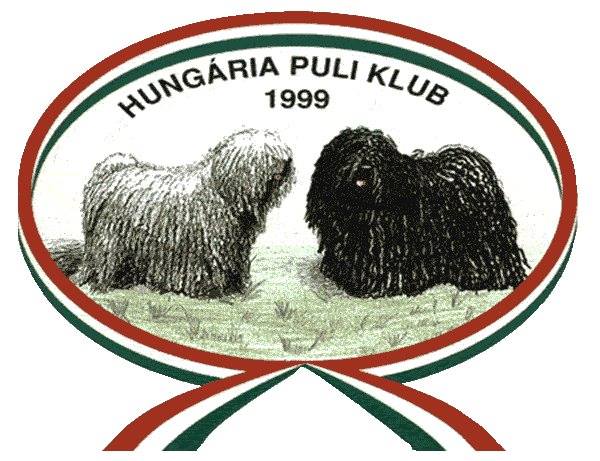 ALOMBEJELENTŐ JEGY 	Sorszám:………………………..Alulírott, az Alombejelentő Jegy benyújtásával megbízom a Hungária Puli Klubot, hogy az általa vezetett és kezelt törzskönyvi adatbázis alapján a tenyészetemben született alom törzskönyvi regisztrációját elvégezze és annak alapján kiállítsa a kölykök Származási Igazolását. Tudomásul veszem, hogy a kiállított Származási Lapok az FCI által elfogadottak és jogszabály által biztosított, hiteles, államilag elismert törzskönyvi adatok kivonata. Aláírásommal hozzájárulok, hogy adataimat és az általam tenyésztett alom adatait a HPK, az FCI és a Magyar Állatorvosi Kamara kezelje, nyilvántartsa és a magyar valamint a nemzetközi állatkereső adatbázisba is elhelyezze.Hozzájárulok, hogy az alom adatait a Hungária Puli Klub az „Alomhírek” rovatában közzétegye (kérjük jelölni):         Igen            Nem  Büntetőjogi felelősségem tudatában kijelentem, hogy a fenti adatok a valóságnak megfelelnek.Kelt_________________, 20___év ________ hó ____nap	                    _________________________                                                                                                                                                        Tenyésztő aláírásaTenyészet neve: ______________________Tenyésztő neve: _______________________Tenyésztő címe:_________________________________________________________Postai címe: ___________________________________________________________Tenyészet címe (ha eltér a tenyésztő lakcímétől):__________________________________Telefonszám:_________________________Email:_____________________________HPK tagkártya száma: __________________Alom születésének ideje: ____ év ___ hó __ napSzületett: _________ kan,_________  szukaMikrochipet behelyező állatorvos neve, címe:____________________________________________________________________Tenyészet neve: ______________________Tenyésztő neve: _______________________Tenyésztő címe:_________________________________________________________Postai címe: ___________________________________________________________Tenyészet címe (ha eltér a tenyésztő lakcímétől):__________________________________Telefonszám:_________________________Email:_____________________________HPK tagkártya száma: __________________Alom születésének ideje: ____ év ___ hó __ napSzületett: _________ kan,_________  szukaMikrochipet behelyező állatorvos neve, címe:____________________________________________________________________Apa neve:_____________________________Tkv.-i száma:___________ Színe:___________Mikrochip száma: _______________________Tenyészminősítés eredménye:_______________Helye, ideje____________,   ___év___hó __napEgészségügyi szűrés eredménye:______________Eredményei:_______________________________________________________________Anya neve:____________________________Tkv.-i száma:___________ Színe:___________Mikrochip száma: _______________________Tenyészminősítés eredménye:_______________Helye, ideje____________,   ___év___hó __napEgészségügyi szűrés eredménye:______________Eredményei:___________________________Utolsó kölykezés időpontja: Apa neve:_____________________________Tkv.-i száma:___________ Színe:___________Mikrochip száma: _______________________Tenyészminősítés eredménye:_______________Helye, ideje____________,   ___év___hó __napEgészségügyi szűrés eredménye:______________Eredményei:_______________________________________________________________Anya neve:____________________________Tkv.-i száma:___________ Színe:___________Mikrochip száma: _______________________Tenyészminősítés eredménye:_______________Helye, ideje____________,   ___év___hó __napEgészségügyi szűrés eredménye:______________Eredményei:___________________________Utolsó kölykezés időpontja: Apa neve:_____________________________Tkv.-i száma:___________ Színe:___________Mikrochip száma: _______________________Tenyészminősítés eredménye:_______________Helye, ideje____________,   ___év___hó __napEgészségügyi szűrés eredménye:______________Eredményei:_______________________________________________________________Anya neve:____________________________Tkv.-i száma:___________ Színe:___________Mikrochip száma: _______________________Tenyészminősítés eredménye:_______________Helye, ideje____________,   ___év___hó __napEgészségügyi szűrés eredménye:______________Eredményei:___________________________Utolsó kölykezés időpontja: UtódokUtódokUtódokUtódokUtódokkanokkanokkanokszukákszukákneveszíneszíneneveszíne1.1.2.2.3.3.4.4.5.5.6.6. 7. 7.